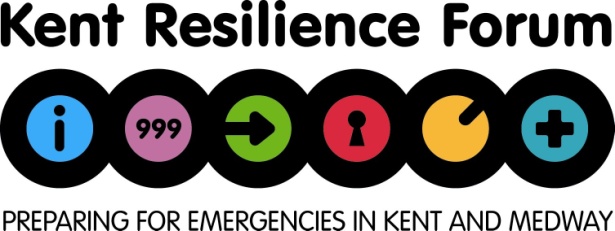 Community Emergency Plan[Community Name]Developed by: ………………………………………….[Address]Date: [Date Published]Date of next review: [Date of Review]Revision HistoryPlan distribution listContinued over the page:Contents continued:Appendices (Held as separate documents)Appendix 1: Contact Details Appendix 1a: External Organisations Contact DetailsAppendix 1b: Community OrganisationsAppendix 1c: Community Emergency Response Team - RestrictedAppendix 1d: Resident Skills and Resources – RestrictedAppendix 2: Vulnerable Residents (Restricted Access)Appendix 3: Incident LogAppendix 4: Community Flood PlanNote: Continue appendix numbers for other risk or site specific plansIntroductionWhy do we have this plan? To increase the readiness and resilience within the local community in the event of an emergency.Community groups are able to provide support to statutory agencies (if needed.) Ability for community groups to support themselves when outside assistance from statutory agencies is delayed or overwhelmed. What should this plan include?Identify the risks most likely to impact your communityIdentify relevant steps to mitigate and respond to emergency situationsIdentify vulnerable people/groups in the communityIdentify community resources available to assist during an emergency including people, facilities and equipmentProvide key contact details for the Community Emergency Response Team, local volunteers, the Emergency Services and local authoritiesDescribe how the plan works and how information is communicatedArea covered by this plan:LegalitiesInsurance, Health and Safety. If applicable, include community specific insurance informationIt is recognised that those named in this plan are not trained, equipped, empowered or resourced to carry out functions of an emergency service. The response will be generally confined to supporting the welfare of the people in the community and helping to maintain normal community life.Volunteers provide support at their own discretion and in a voluntary (not compulsory) capacity. No one is obliged to carry out duties they do not feel able to undertake and should not put themselves at any risk.Data ProtectionThe information in Appendix 1 and 2 (e.g. addresses, contact numbers) is classed as 'personal data' under the Data Protection Act (DPA, 1998). Whilst holding this data is legally justified (e.g. in order to protect interests of members of the community in an emergency) the information will be stored and handled sensitively, in accordance with the requirements of the DPA. It is assumed that the Community Emergency Coordinators listed in Appendix 1 are the nominated 'Data Controller' and will ensure that 'reasonable steps' are taken to ensure that the information is collected, stored, handled, retrieved, shared and disposed of in an appropriate manner.Where does the community fit in?This flow chart shows where your community fits into the overall multi-agency response during an emergency. Throughout an emergency, you may receive information from a number of sources, which may require formal activation of this plan. If this occurs it is imperative that you notify your borough/district council or unitary authority.For any support or guidance before, during or after an emergency, you should contact your borough/ district council or unitary authority. However where there is an immediate risk to life, you should call 999.Hazards & Actions to take within our CommunityThe following table has been completed with suggestions for risks and relevant actions that could be taken. If there are any risks or actions in your community that are not listed or relevant, additional detail can be added or deleted as applicable. Responding to an Emergency First Steps in an Emergency for the Community Emergency CoordinatorFollow the instructions below when the plan is activated.Draft Community Emergency Response Team First Meeting AgendaCommunication Communication with ResidentsThis section details how the Community Emergency Response Team will provide information and communicate with members of the community during an emergency. This should also include methods for when the mobile network and landlines are unavailable.Written and visual  VerbalResources and Key LocationsCommunity Skills and resourcesThe Community Emergency Response Team will encourage local residents to provide information, voluntary help and resources to assist with any perceived emergency. The Parish Council/ Community Organisation in partnership with Community Emergency Response Team will prepare and maintain such information as follows: • Volunteers: Organisations and individuals who already volunteer, or who would be prepared to volunteer in an emergency.• Equipment: Tools and machinery which might be needed in an emergency and people qualified, capable and willing to operate them.• Supplies: Food, water and medical supplies and local suppliers and businesses who would be willing to provide them.• Transport: Vehicles which could be used by the community in an emergency. Drivers willing and able to help with the distribution of supplies.Contact details of community members who have relevant skills and resources available during an emergency can be found in the contact directory at Appendix 1dCommunity Emergency Centre:The main functions of the Community Emergency Centre are to:Act as the focus for the co-ordination of the communities activity in response to an emergencyReceive, collate, analyse, display and distribute informationMake an overall assessment of the initial situation and, as the incident develops, determine priorities.Liaise with the district/borough council or unitary authorityRequest support from statutory agencies as requiredMaintain efficient communication linksAssess, implement and record financial transactions arising from the emergencyProvide the facility within which the necessary staff (including those of other organisations) can work effectivelyMaintain a record of eventsThe primary role of the Community Emergency Centre is to provide a recognised point from which all matters relating to the community’s response can be managedCommunity ShelterIt might be necessary for some members of the community to be evacuated from their homes to a place of safety, such as a community shelter, where their needs can be assessed and assistance given by the appropriate responders. Immediate personal needs will be met and over-night accommodation arranged if necessary.These locations are listed at appendix 1dCommunity OrganisationsMany communities already have various voluntary and community organisations that may be able to offer support in the planning and responding to an emergency within your community. Details of community organisations that are able to support can be listed in Appendix 1b.Community Emergency Response TeamThe Community Emergency Response Team is a voluntary group supported by the district/borough/unitary council who work in partnership with the emergency services. This voluntary group and Community Emergency Plan will enable communities to respond to emergency situations. These roles are likely to only be activated when assistance from the emergency services or local authority is delayed or overwhelmed.Every community and/or emergency is different therefore you may find that not all roles are necessary. We would recommend that you appoint a Community Emergency Coordinator and a Community Emergency Centre Team member as a minimum.Roles & Responsibilities The following pages detail checklists for each of these roles:In the event of an evacuation and/or the need to open a community shelter you will need the following roles:Community Emergency Co-ordinator Checklist The role of Community Emergency Co-ordinator (and their deputy) is fulfilled by volunteer residents who provide a vital link between residents and organisations planning for and responding to an emergency.  Their role is to:Facilitate the completion and maintenance of the Community Emergency Plan (this plan)Call a community meeting during an emergency (if deemed necessary)Co-ordinate the community response to an emergencyActing as the main contact point for district/borough/unitary councils and ensure that two-way communication is maintainedProvide a link between the community and other agencies responding, which may include the Emergency Services and the local councilAssist the local council and appropriate agencies in emergency preparedness through awareness-raising activitiesAssistant Community Emergency Co-ordinator ChecklistThe Assistant Emergency Coordinator needs to be someone who is able to assist the Emergency Coordinator i.e. carry out some of the Community emergency coordinator duties as well as provide a link between the Community Emergency Coordinator and the Community Emergency Centre Team Leader.It’s their responsibility to oversee the operation of the Community Emergency Centre, ensuring the facility is properly resourced and all the teams are working together.Community Emergency Centre Team Leader ChecklistThe Community Emergency Centre Team Leader is responsible for obtaining, collating, storing, producing and disseminating information needed by the Community Emergency Coordinator and Assistant Community Emergency Coordinator. The Community Emergency Centre Team Leader must keep themselves fully briefed on the situation at all times. He/ she will be responsible for allocating specific roles to the Community Emergency Centre Team as required such as a District Liaison Officer or any other roles that they decide are required in the response to that incident. Those specific roles will ensure a constant flow of information concerning critical issues of the emergency.Community Emergency Centre Team ChecklistThe Community Emergency Centre Team works closely with the Team Leader; they will take their instructions from them and help them out with any of their duties. During their shift at the Community Emergency Centre they may be asked to carry out a number of other duties, or to deputise or assist the Community Emergency Centre Team Leader. The duties that they may be asked to do could include helping out with taking messages, keeping detailed logs of the unfolding incident, photocopying, dealing with faxes and emails and liaising with organisations to obtain or exchange information. Community Shelter Team Leader ChecklistThe Community Shelter Team Leader is responsible for ensuring that the centre is established and managed effectively to provide for the needs of the individuals evacuated to it.  Their main function will be to keep a strategic overview of the operation of the centre and to liaise with the Community Emergency Centre - ensuring two-way information flow and facilitating requests for any staff / material resources which may be required.  Community Shelter Team ChecklistThe Community Shelter team consists of a wide range of different roles, including:Administration Officer – to note attendance at the centre as well as contact detailsInformation Officer – To provide a link between the Community Emergency Centre and the Community Shelter. The information officer is also responsible for keeping the centre informed of general developments with regular updates using the most appropriate means available (ideally a dedicated and well sign-posted information point). Key Worker  - To care for a group of evacuees allocated to them and to ensure that specific needs are identified and that the Community Shelter Team leader is informed;Community Liaison Team ChecklistCommunity Liaison Volunteers are residents who provide a link between the Community Emergency Centre and residents in their immediate locality. This could be for one street or a cluster of streets.Their primary role is to receive information from, and pass it on to, residents in their area.Some Community Liaison Volunteers may have formal qualifications or training e.g. first aid, which may be of assistance until the emergency services arrive.  Other Community Liaison Volunteers may, for example, visit and monitor vulnerable people, help with transport or pass messages on foot when communications are down.Summary of changes Issue number & date Changed by New IssueVersion 1October 2015Name/ RoleOrganisationPhone number/email addressIssued onEmergency Planning Officer borough/ district/unitary councilDD/MM/YYFlood Resilience Team Environment Agency Mr/Mrs SmithLocal Flood WardenNameEmergency Co-ordinatorsNameParish/ Community OrganisationWhat might HappenImpact on communityWhat can the Community Emergency Response Team do before an incident?What can the Community Emergency Response Team do during an incident? What can the Community Emergency Response Team do after an incident FloodingFlooding of local streetsBlocked access to town hallDamage to propertyTravel disruptionFlooded propertiesUnderstand your risk of floodingRegister to receive flood warningWrite Flood PlanAttend Flood Warden trainingReport river blockages to the Environment Agency.Monitor local water levelsCommunicate the risk of flooding to the communityAct as a point of contact between the community and authorities Report river blockages to the Environment AgencyDeploy community level defences and sandbagsLook at providing temporary shelter if required.Assist people in recovering from the emergencyAssist in clear upCollect dataReview flood plan.FireDamage to PropertyDamage to Local InfrastructureResidents evacuated.Encourage Residents to check their smoke alarmsLook at providing temporary shelter if required.Assist people in recovering from the emergency.High WindsDamage to PropertyDamage to Local InfrastructureLoss of powerVulnerable people at riskTravel disruption.Encourage Residents to secure or store loose objects that could blow into windowsEncourage Residents to Close and fasten doors and windows securelyEncourage Residents to park vehicles in a garage or well away from trees, buildings, walls and fences.The Community Emergency Response Team should during an incident stay indoors as much as possible; don’t go outside to repair damage during a storm.Assist people in recovering from the emergency.Heavy Snow & Extreme ColdDamage to propertyLoss of businessVulnerable people at riskTravel disruption.Encourage Residents to stock up on essentialsProvide a point of contact for residents (particularly Vulnerable residents)Provide advice to residents about staying warmEncourage residents to stay in touch with the latest forecast and cold weather alerts.Provide a point of contact for the coordination of volunteers around clearing/ salting pathsClear essential pathsVisit vulnerable to assess any needs.Assist people in recovering from the emergency.Electricity FailureLoss of streetlightsLoss of traffic signalsLoss of businessUnable to cook food.Vulnerable people at risk- personal medical support machinery Limited CommunicationsEncourage residents to keep at least one standard landline phone – cordless phones won’t work in a power cutEncourage Vulnerable residents to sign up to the UKPN Priority Services RegisterEncourage residents not to open fridges any longer than necessary Encourage Residents to make sure their home is well insulated. It could stay warm for 12 hours or more in a power cut.Check if neighbours have lost services too. If others are affected it makes a difference to what you should doEstablish from the utility company how long they think the power will be off for.Establish the extent of the power cutIf it is a prolonged power cut or in particularly cold weather look at opening a Community Shelter if any have alternative fuel sourcesIf the power cut is for a prolonged period, take precautions to stay safe: Be wary using candles, naked flames and portable heating. Never leave lit candles in unoccupied rooms or with unsupervised children or animals.Assist people in recovering from the emergency.Gas FailureExtreme cold especially vulnerable peopleUnable to cook food.Always have a source of alternative heating available.Establish from the utility company how long they think the gas will be offEstablish the extent of the gas outageIf it is a prolonged gas outage or in particularly cold weather look at opening a Community Shelter if any have alternative fuel sources.Assist people in recovering from the emergency.Water Supply FailureHealth hazard from untreated waterVulnerable people at risk.Make sure you have an emergency water supply. Everyone’s needs differ, but the Food Standards Agency advises that the average adult should take in 1.5 to 2litres of water in a typical day (6-8 250ml glasses.)Establish which residents would require assistance. Coordinate the delivery of bottled water to residents who are unable to get out.Assist people in recovering from the emergency.ActionsComplete1Call 999 (if necessary) and follow any advice given2Ensure you are not in immediate danger3Consider starting to write a log (Appendix 3) containing any decisions you made and who you spoke to/what was said.4Contact district/borough/unitary council (Emergency Planning) for advice, providing them with updates as the situation develops. (see Appendix 1a)5Contact the Community Emergency Response Team (See Appendix 1c) and meet to discuss the situation, using the first meeting agenda (section 5.2.)  Consider inviting other key personnel (including members of the community who may work in the emergency services if possible). 6Agree actions and ensure each member of the Community Emergency Response Team (and volunteers) know what they are doing. i.e. Opening Community Shelter/ communicating situation with community etc. 7Contact other members of the Community that need to be alerted:- Those specifically at risk (including vulnerable people, Appendix 2)- The Parish Council via the Parish Clerk (Appendix 1a)- Volunteers and key holders that may be needed (Appendix 1d)(Contact to the community may be to initially inform them of the emergency or to provide Emergency Service advice and action to be taken)8Meet regularly to discuss the developing situation, outstanding actions, community priorities and resources available/ required. 9Once the immediate actions have been completed and the situation starts to improve, start thinking about the recovery phase and how the Community Emergency Response Team can help the community return back to their day-to-day life.Date:  Time:  Location: Attendees:  1. What is the current situation?You might want to consider the following:Type of emergency: Is there a threat to life?Has electricity, gas or water been affected?Location of the emergency. Is it near: A school?A vulnerable area?A main access route?
Are there any vulnerable people involved?ElderlyFamilies with children Non-English-speaking people.People with long term medical issues 2. What information/advice have you received from the district/borough/unitary Council Emergency Planning Officer?3. How can we support the emergency response?What resources do we need? Food?Off-road vehicles?Blankets?Shelter?4. What actions can safely be taken?5. Who is going to take the lead for the agreed actions and reporting updates?6. Any other issues?7. Provide frequent situation reports to the district/borough/unitary council Emergency Planning Officer.Type:Where:PostersVillage Hall, Village Notice Boards, Local Shops and PubsNoticeboardsVillage Hall, Village Notice Boards, Local Shops and PubsLeafletsLocal Shops, Pubs Type:Where:Briefing Point (s)Village Hall, libraryDoor KnockingAll residents in identified area, residents that have asked for door knockingTwo Way RadioSection NumberRole name8.1.1Community Emergency Coordinator8.1.2Assistant Community Emergency Coordinator8.1.3Community Emergency Centre Team Leader8.1.4Community Emergency Centre Team8.1.7Community Liaison TeamSection NumberRole name8.1.5Community Shelter Team Leader8.1.6Community Shelter TeamActionNotes / Complete1Alert the Assistant Community Emergency Coordinator who will call the Community Emergency Response Team2Begin a record of actions and decisions.3Assign specific roles / areas of responsibility to the Community Emergency Response Team as needed; e.g. communications, loggist, resources, information, welfare provision, etc. and confirm actions.4Open community shelter if required.5Alert volunteers / relevant resource holders as required.6Begin warning and informing activities to those under threat as appropriate 7Alert district/ borough/ unitary council if appropriate (see Appendix 1a contacts).8Support and handover control to emergency services / other authorities if required.10Provide local knowledge and frequent updates to authorities.11Coordinate community response.12Support the vulnerable13Meet regularly and review progress of incident; respond as appropriate.14Confirm and communicate the end of the incident.15Complete incident log.16Support community in recovery.17Arrange debrief and review preparedness / plan as necessary.ActionNotes / Complete1Call the Community Emergency Response Team to attend the agreed community emergency centre. 2Carry out and log any actions that the Community Emergency Co-ordinator needs fulfilled3Provide liaison to the Community Emergency Centre Team requesting updates at regular intervals4Provide liaison to the Community Shelter requesting updates at regular intervals5Receive any incoming information, acting as a buffer between the Community Emergency Co-ordinator 6Provide a link to the Community Emergency Co-ordinator and to provide briefings.7If this is a prolonged incident arrange for a shift change amongst key roles.ActionNotes / Complete1Upon arrival at the Community Emergency Management Centre oversee and assist in the setup of the facility. 2Ensure staffing levels are appropriate; assign roles to members of the Community Emergency Centre Team. Request additional resource as required.3Obtain initial information from the Community Emergency Co-ordinator or the Assistant Community Emergency Co-ordinator and ensure that all the information on the current situation, including request for assistance and key information is logged.4Once all staff have arrived, give an initial brief which will set out how you would like the Community Emergency Centre to be run and also state the first focus points and what actions you would like to come from them.5Ensure that all relevant communication links are established and maintained.6Conduct regular briefings (no longer than 5 minutes). ActionNotes / Complete1Attend Community Emergency Management Team meeting if required.2Setup and maintain Community Emergency Centre: From here all information pertinent to the emergency should be reported directly to the district/ borough/ unitary Council3Maintain a record of actions and decisions.4Support the Community Emergency Centre Team Leader in their role.5Facilitate and coordinate the work 6Promote excellent communications with all those involved.ActionNotes / Complete1Receive call alerting to emergency situation.2Attend Community Emergency Centre if instructed prior to attending the Community Shelter.3Ensure that a risk assessment of the Community Shelter premises is made prior (or as near as possible) to its opening4Notify the community emergency centre once the centre is set up.5Ensure that a log is kept of all significant events involved in the running of the centre including any assets requested while the centre is in operation and a record of any accidents that occur.6Ensure situation briefings are delivered to the team at the start of their shift and debriefs at the end of their shift.7Allocation of team members– try to allocate team members to each evacuee or small group. 8Communication – Liaise with the Community Emergency Co-ordinator/ Assistant Community Emergency Co-ordinator and other responders as appropriate, to ensure effective management of evacuees.9Ensure regular updates are given to evacuees.10Ensure an ordered shut down and final inspection of the building, where possible in liaison with the building caretaker / key-holder, and ensure production of a debrief report where required; 11Ensure that paperwork such as attendance lists, any requirements/needs be handed to Community Emergency co-ordinator at the end of the emergency or hand over to the relevant authority.ActionNotes / Complete1Receive call alerting to emergency situation.2Attend the identified Community Shelter as instructed3On instruction by the Community Shelter Team Leader or deputy assume and fulfil the identified role4Support of attendees at community shelter – Work with evacuees allocated by Community Shelter Team Leader/ Deputy co-ordinator to identify personal needs in relation to the emergency incident, and address these where appropriate.5Communication– Maintain good communication with Community Shelter Team Leader, and allocated evacuees to ensure effective and appropriate care.ActionNotes / Complete1Receive call alerting to emergency situation.2Attend community emergency centre / community shelter as instructed.3On instruction by the Community Emergency Coordinator or Community Emergency Centre Team assume and fulfil the identified role4Members of the Community Liaison Team will avoid speaking to the media, this is the responsibility of the Community Emergency Co-ordinator or other Responders5Liaise with the Community Emergency co-ordinator, key personnel in the community emergency team and other Responders as appropriate, to ensure effective management of evacuees